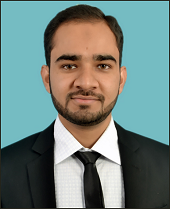 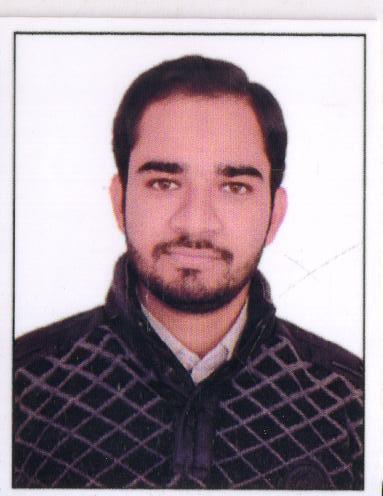   AMIRAMIR.336123@2freemail.com                                                                                                 Visa Status: Visit visa valid till 02-04-2017Career Objective:Willing to work as a key player in challenging and creative environment and to become a successful professional to work in an innovative and competitive world. Educational Qualification: CMA (ICWA) qualified in 2015.	B.COM qualified from Faizabad University in 2014.Work Experience:Worked as Cost Analyst from July 2016 to December 2016.Responsibilities:-Analyze actual labor, material and overhead cost against standard. Research and explain variances.Work with the finance department to implement and apply cost accounting policies and procedures as they are derives.Support Controller’s efforts for implementing and maintaining internal controls for operations.Development of new labor and overhead rates, budget and forecasts.Looking after accounts receivable & payable.Costing of meat products, comparing it with standard costing, to find out the cause of variance & to advise management accordingly.Preparation of MIS reports and reconciliation as well as undertaking analysis to key indicators to assist top management accordingly.Analyze exports sale & local sale on monthly basis.Valuation of inventory on monthly basis.Worked as Audit Assistant with Pukhraj S. Vaishnaw, a chartered accountant firm from August 2015 to January 2016.Responsibilities:- Preparation of audit program and audit plan and audit report.Preparation of financial statements as per accounting standards and finalization of the same.Identifying significant audit risks defining audit response.Review of projected balance sheet.Ensure the timely reporting of all monthly financial information.Worked as Account Executive with Trinity Projects Ltd from July 2014 to May 2015.Responsibilities:- Handling bank related matters and preparation of bank reconciliation statement.Preparation of daily fund position.Maintenance of accounts of various parties & vendor payment.General ledger accounting.Handling fixed assets register.Handling accounts payable & accounts receivable.Preparation of income statement & financial statement.Worked as Cost Trainee with Ajayahuja&associates, a costing firm from September 2013 to June 2014.Responsibilities:-Preparation of fixed assets report.Preparation of finance master.Preparation of sales report.Inventory valuation.Preparation of CAS-4 certificate. Excise verification.Cost Audit.IT Skills:SAP, Business Intelligence, Advanced Excel, MS word and Tally 9.Other Accolades:Best student of the year award in 2010. Personal Portfolio:Date of Birth:  07 July 1993Linguistic Abilities: English, Hindi and Urdu.Expected Salary: AED 6000 p.m. (negotiable).